DALAGUETE MANGO GROWERS’ AND FRUITS PRODUCERS’ COOPERATIVE (DMGFPC)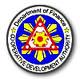 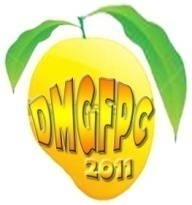 Casay, Dalaguete, CebuTIN: 410-466-783-000CIN #: 0102071109CDA Reg. No: 9520-07019905dmgfpc@yahoo.com.ph								November 29, 2013				Memorandum No. 08, s. 2013To:	All BOD, Members, Treasurer and SecretarySir/Madam:	Warm Greetings!	This is to remind you that there will be a BOD Meeting tomorrow on November 30, Saturday, 2013 at 2:00 in the afternoon at Mr. Isidoro Entoma’s paternal house at ACADAB, Casay, Dalaguete, Cebu.	Agenda are the following:Report on Treasurer’s Cash Book of AccountsRevised MOA with Php 200Resolution forwarded to the Office of the Provincial Board, 2nd district of CebuNGO-PO Summit 2013PINAKBIT SeedlingsHealth AssistanceDOLE ApplicationOther MattersAttendance is desired.								VICENTE LENARES								Chairman, DMGFP